Муниципальная «Малая предметная олимпиада»по русскому языку для учащихся 5 классаМаксимальное количество баллов – 70Время выполнения – 60 минут.                                                                                                     Шифр---------- 1. Запишите транскрипцию для данных слов. Какой фонетический признак объединяет слова(4 балла):Рюкзак, сгибать, просьба.______________________________________________________________________________________________________________________________________________________________________________________________________2. До начала 18 века цифры в русском языке обозначались буквами, например (4 балла):ТЛЕ – 335РМД – 144ФЛВ – 532Восстановите недостающие буквы в таблице.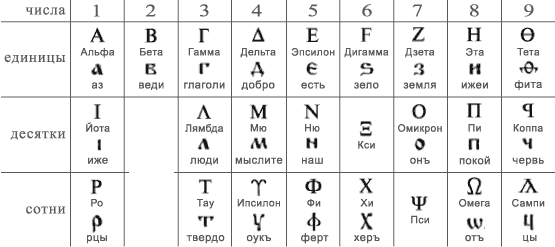 Как, по-вашему, записывалось число 225?__________________________________________________________________3.Подберите две группы слов с корнем -толк-, но с разным значением.балла) ______________________________________________________________________________________________________________________________________________________________________________________________________4. В каких значениях употреблено слово «красный» в следующих словосочетаниях(6 баллов):Красный молодец –__________________________________________________Красная девица – ___________________________________________________Красное солнышко – ________________________________________________Красный угол – ____________________________________________________Приведите примеры пословиц со словом «красный».____________________________________________________________________________________________________________________________________5. Какими частями речи являются выделенные слова (5 балла)?Кто без кисти и белил крыши города белил?Как называются такие слова в русском языке?____________________________________________________________________________________________________________________________________6. Найдите «спрятанные» имена числительные (12баллов):Стоянка, подвал, трибуна, одиночество, сестрица, ухитриться, стричь, устрица, осетрина, тритон, простой, сторож, сторожка, просторный, Стокгольм, столица, вместо, просто, Севастополь, просто, стоять, вспять.Приведите 2-3 примера слов, в которых спрятались числительные.______________________________________________________________________________________________________________________________________________________________________________________________________7. Запишите полные имена детей (6 баллов): Соня – ______________________________________Лера –______________________________________Сева – ______________________________________Дуня – ______________________________________Сима –______________________________________ Валя – ______________________________________8. Перечислите при помощи наречий пять дней недели по  порядку.(5баллов).____________________________________________________________________________________________________________________________________9. Замените заимствованные слова русскими.(5 баллов)Антракт, финал, сюрприз, хобби, триумф._____________________________________________________________________________________________________________________________________10. К данным пословицам подберите аналогичные (похожие) русские пословицы.(8баллов)Сын леопарда тоже леопард (пословица народов Африки).Молчание – цветы (японская пословица).Продающий веер обмахивается рукой (китайская пословица).Это случится тогда, когда свинья на дуб в желтых тапочках заберется (польская пословица).____________________________________________________________________________________________________________________________________________________________________________________________________________________________________________________________________________________________________________________________________________________________________________________________________________11. В каждом из данных ниже слов спрятался какой-нибудь зверь. Да вот беда: один целиком не поместился. В каком слове?(5баллов)
А) палисадник
Б) камыш
В) заслонка
Г) посёлок
Д) укротитель____________________________________________________________________________________________________________________________________12. Ученик списывал художественную миниатюру Фёдора Абрамова под названием «Февраль» и что-то напутал. Замени выделенные слова антонимами и восстанови авторский текст.(6 баллов)В конце февраля осень сделала свой последний налет. С елей и сосен дождем смыло снег, и те опять повяли. И грустно и волнующе запахло замерзшим кедром.____________________________________________________________________________________________________________________________________________________________________________________________________________________________________________________________________________________________________________________________________________________________________________________________________________Ключи.1. В данных словах происходит озвончение согласного: [Р'УГЗАК]  [ЗГ'ИБАТ'] [ПРОЗ'БА]4 балла: по 1б за каждое слово, 1б –за фонетический признак.2. В алфавите не хватает букв «К» (десятки) и С (сотни).225 – СКЕ4 балла: по 1б за каждую букву, 2б за число.3. Толк, толковать, толкование, толковый, бестолковый…Толкать, толкаться, толкнуть, затолкать, вытолкать…4балла: по 2б за каждый ряд.4. Красный молодец – красивый (или молодой);Красная девица –  красивая (или молодая);Красное солнышко – ласковое, теплое, яркое (или синонимы по цвету)»;Красный угол – передняя часть избы, где висят иконы.Красна птица пеньем, а человек – ученьем.Не годами старость красна – делами.Где сосна взошла, там она и красна. 6 баллов: по 1б за объяснение, 2б – за пословицы.5. (Без) белил – существительное;Белил – глагол;Омонимы (омоформы).5балла: по 1б за определение части речи, 3б за определение слова «омонимы» (омоформы).6.      Стоянка, подвал, трибуна, одиночество, сестрица, ухитриться, стричь,устрица, осетрина, тритон, простой, сторож, сторожка, просторный, Стокгольм, столица, вместо, просто, Севастополь, просто, стоять, вспять.12баллов: за каждое угаданное числительное по 0,5б, 1б за приведение примера.7. София, Валерия, Всеволод, Евдокия, Серафима, Валентина6баллов: за каждое имя по 1б8. Позавчера, вчера, сегодня, завтра, послезавтра (5б: по 1б за правильное слово).9. Перерыв, конец, подарок, увлечение, победа.                                                   баллов: по 1б за слово)10.        1.Яблоко от яблони недалеко падает.       2.Молчание – золото.3.Сапожник без сапог.4.Когда рак на горе свистнет / После дождичка в четверг(8б: по 2б за пословицу)11. а) лиса, б) мышь ), в) слон, г) осел, д) крот(5б: по 1б за верный ответ)12. В начале февраля весна сделала свой первый налет. С елей и сосен дождем смыло снег, и те опять зазеленели. И весело и волнующе запахло оттаявшим кедром.(6б: 1б за верный ответ)123456789101112итог